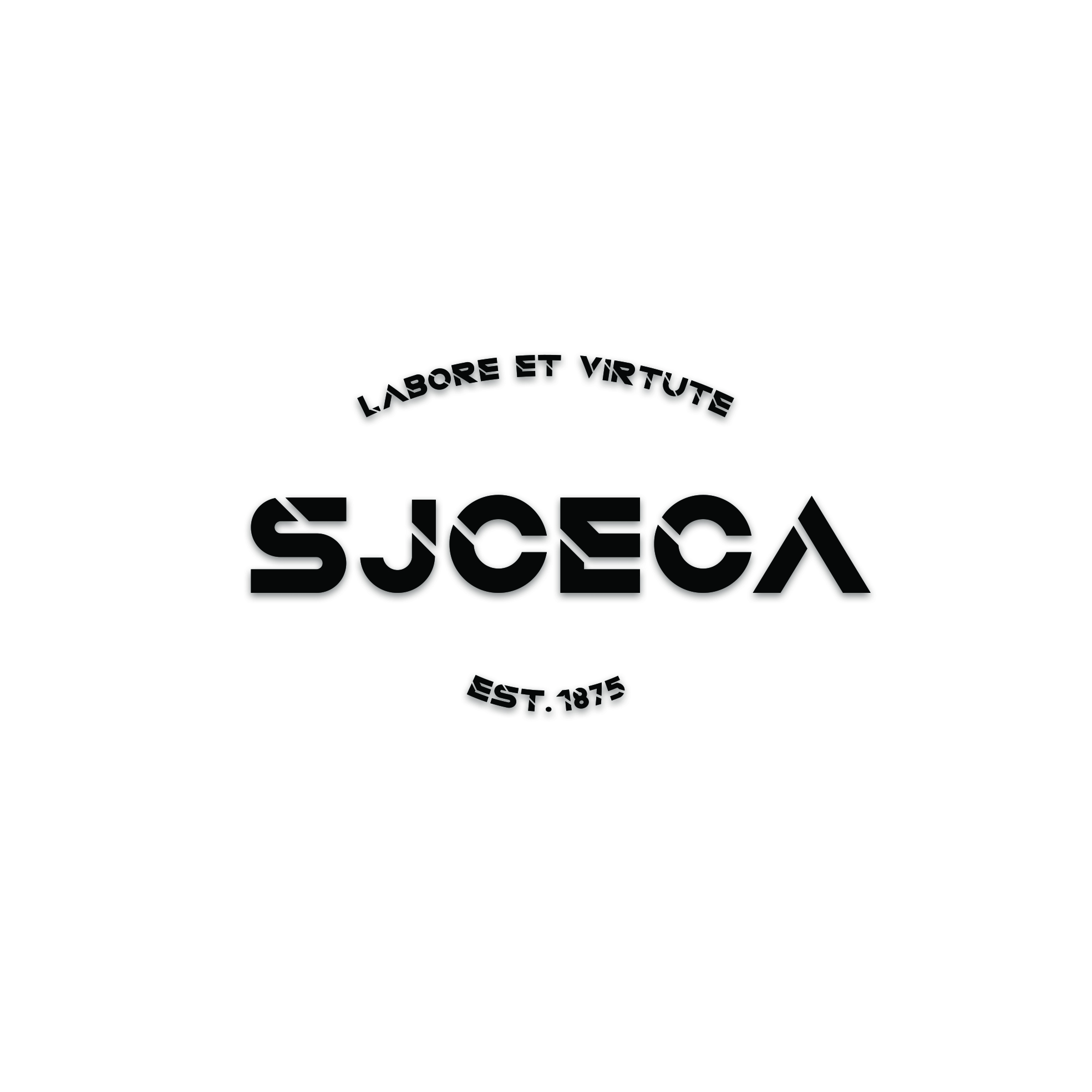 Part I: Details of FunctionPart II: Students’ Information*organizer, participant, coordinatorSigned by,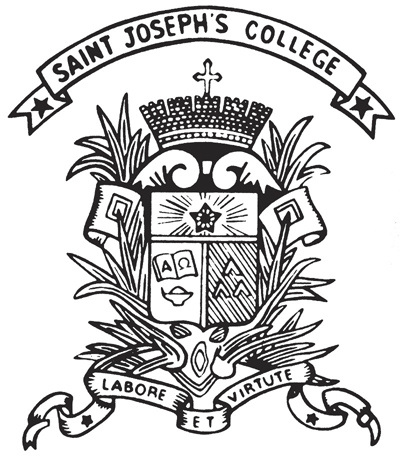 St. Joseph's College Extra-curricular Activities DepartmentRecord for community serviceTitle:Organizing Body:Date / Period:No. of service hours:Ref. No.:ECA1920_ _ _ClassNo.NameRole*_________________________	Student-in-Charge		_________________________	Teacher-in-Charge	_________________________	5C Cheng Lucas/ 5C Pang Clifford Community Service Coordinator_________________________	Kam RyanTIC of ECA Community Service